ENGLISH TEACHERS PERCEPTIONS’ OF USING MEDIA SOCIAL IN TEACHING ENGLISHA THESISBySITI RAHMADIAHRegistration Number: 181224071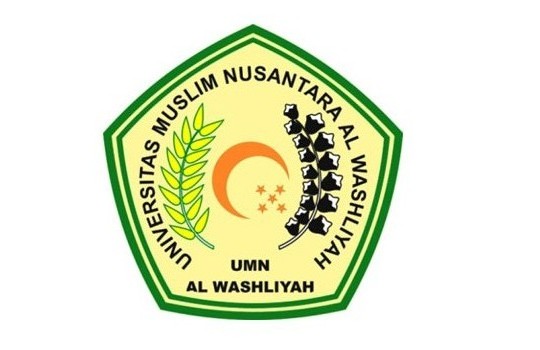 ENGLISH EDUCATION DEPARTEMENTFACULTY OF TEACHER TRAINING AND EDUCATIONUNIVERSITAS MUSLIM NUSANTARA AL WASHLIYAHMEDAN2022